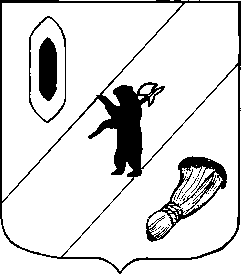 АДМИНИСТРАЦИЯ ГАВРИЛОВ-ЯМСКОГОМУНИЦИПАЛЬНОГО РАЙОНАПОСТАНОВЛЕНИЕ20.05.2024  № 406О внесении изменений в постановлениеАдминистрации Гаврилов-Ямскогомуниципального района от 10.01.2022 № 4В целях оптимизации расходов и эффективного использования бюджетных средств в соответствии с решением Собрания представителей Гаврилов-Ямского муниципального района от 23.04.2024 № 320 «О внесении изменений в решение Собрания представителей Гаврилов-Ямского муниципального района от 15.12.2023 № 281 «О бюджете Гаврилов – Ямского муниципального района на 2024 год и на плановый период 2025-2026 годов», руководствуясь статьей 26 Устава Гаврилов-Ямского муниципального района Ярославской области, АДМИНИСТРАЦИЯ МУНИЦИПАЛЬНОГО РАЙОНА ПОСТАНОВЛЯЕТ:1. Внести в муниципальную программу «Информационное общество в Гаврилов-Ямском муниципальном районе на 2022-2026 гг.», утвержденную постановлением Администрации Гаврилов-Ямского муниципального района от 10.01.2022 г. № 4, изменения согласно приложению.2. Контроль за исполнением настоящего постановления возложить на руководителя аппарата Администрации Гаврилов-Ямского муниципального района Звереву М.А.3. Постановление опубликовать в районной массовой газете «Гаврилов-Ямский вестник» и разместить на официальном сайте Администрации Гаврилов-Ямского муниципального района.4. Постановление вступает в силу с момента официального опубликования.Глава Гаврилов-Ямскогомуниципального района                                                                  А.Б. СергеичевПриложение к постановлениюАдминистрации Гаврилов-Ямскогомуниципального района от 20.05.2024  № 406Изменения, вносимые в муниципальную программу «Информационное общество в Гаврилов-Ямском муниципальном районе на 2022-2026 гг.»1. В паспорте Муниципальной программы внести следующие изменения:1.1. в графе «Объёмы и источники финансирования Муниципальной программы» слова «всего по Муниципальной программе – 6 981 585,32 руб., из них: средства бюджета муниципального района всего – 6 981 585,32   руб., в том числе: 2022 – 1 146 500,0 руб.; 2023 –2 172 085,32 руб.; 2024 – 1 600 000,0 руб.; 2025 – 1 221 000,0 руб.; 2026 – 842 000,0 руб.» заменить словами «всего по Муниципальной программе – 7 481 585,32 руб., из них: средства бюджета муниципального района всего – 7 481 585,32   руб., в том числе: 2022 – 1 146 500,0 руб.; 2023 –2 172 085,32 руб.; 2024 – 2 100 000,0 руб.; 2025 – 1 221 000,0 руб.; 2026 – 842 000,00 руб.». 1.2. в графе «Плановые объемы финансирования подпрограмм Муниципальной программы по годам реализации» слова «Муниципальная целевая программа «Развитие средств массовой информации на территории Гаврилов-Ямского муниципального района» на 2022-2025 гг.: всего - 6 981 585,32 руб., из них: средства бюджета муниципального района всего – 6 981 585,32   руб., в том числе: 2022 – 1 146 500,0 руб.; 2023 –2 172 085,32 руб.; 2024 – 1 600 000,0 руб.; 2025 – 1 221 000,0 руб.; 2026 – 842 000,0 руб.» заменить словами «Муниципальная целевая программа «Развитие средств массовой информации на территории Гаврилов-Ямского муниципального района» на 2022-2026 гг.: всего – 7 481 585,32 руб., из них: средства бюджета муниципального района всего – 7 481 585,32   руб., в том числе: 2022 – 1 146 500,0 руб.; 2023 –2 172 085,32 руб.; 2024 – 2 100 000,0 руб.; 2025 – 1 221 000,0 руб.; 2026 – 842 000,00 руб.».2. Пункт 3. «Ресурсное обеспечение Муниципальной программы  Гаврилов-Ямского муниципального района «Информационное общество в Гаврилов-Ямского муниципальном районе» на 2022-2026 гг.» изложить в следующей редакции:3. Внести в паспорт Муниципальной целевой программы следующие изменения: в графе «Объёмы и источники финансирования ведомственной целевой программы» слова «всего по Муниципальной целевой программе – 6 171 585,32руб., из них: средства бюджета муниципального района всего – 6 981 585,32руб., из них: средства бюджета муниципального района всего – 6 981 585,32   руб., в том числе: 2022 – 1 146 500,0 руб.; 2023 –2 172 085,32 руб.; 2024 – 1 600 000,0 руб.; 2025 – 1 221 000,0 руб.; 2026 – 842 000,0 руб.» заменить словами «всего по Муниципальной целевой программе – 7 481 585,32 руб., из них: средства бюджета муниципального района всего – 7 481 585,32  руб., в том числе: 2022 – 1 146 500,0 руб.; 2023 –2 172 085,32 руб.; 2024 – 2 100 000,00руб.;2025 – 1 221 000,0 руб.; 2026 – 842 000,00 руб.».4. Задачи Муниципальной целевой программы «Развитие средств массовой информации на территории Гаврилов-Ямского муниципального района на 2022-2026 гг.» изложить в следующей редакции:№п/пИсточник финансированияВсегоОценка расходов (руб.), в том числе по годам реализацииОценка расходов (руб.), в том числе по годам реализацииОценка расходов (руб.), в том числе по годам реализацииОценка расходов (руб.), в том числе по годам реализацииОценка расходов (руб.), в том числе по годам реализации№п/пИсточник финансированияВсего2022 год2023год2024 год2025 год2026 год123456781. Муниципальная целевая программа «Развитие средств массовой информации на территории Гаврилов-Ямского муниципального района на 2022-2026 гг.»1. Муниципальная целевая программа «Развитие средств массовой информации на территории Гаврилов-Ямского муниципального района на 2022-2026 гг.»1. Муниципальная целевая программа «Развитие средств массовой информации на территории Гаврилов-Ямского муниципального района на 2022-2026 гг.»1. Муниципальная целевая программа «Развитие средств массовой информации на территории Гаврилов-Ямского муниципального района на 2022-2026 гг.»1. Муниципальная целевая программа «Развитие средств массовой информации на территории Гаврилов-Ямского муниципального района на 2022-2026 гг.»1. Муниципальная целевая программа «Развитие средств массовой информации на территории Гаврилов-Ямского муниципального района на 2022-2026 гг.»1. Муниципальная целевая программа «Развитие средств массовой информации на территории Гаврилов-Ямского муниципального района на 2022-2026 гг.»1. Муниципальная целевая программа «Развитие средств массовой информации на территории Гаврилов-Ямского муниципального района на 2022-2026 гг.»1.1Предусмотрено решением Собрания представителей муниципального района о бюджете:7 481 585,32 1 146 500,02 172 085,322 100 000,01 221 000,0842 000,001.1-средства бюджета муниципального района7 481 585,32 1 146 500,02 172 085,322 100 000,01 221 000,0842 000,001.1- областные средства -----1.1- федеральные средства -----1.1- средства других бюджетов -----1.2Справочно (за рамками предусмотренных средств решением Собрания представителей муниципального района о бюджете):-----1.2- средства бюджета муниципального района-----1.2- областные средства -----1.2- федеральные средства -----1.2- иные источники -----№п/пНаименование задачи/мероприятия (в установленном порядке)Результат выполнения задачи мероприятияРезультат выполнения задачи мероприятияСрок реализации, годыИсполнитель и участники мероприятия (в установленном порядке), руб.Исполнитель и участники мероприятия (в установленном порядке), руб.Исполнитель и участники мероприятия (в установленном порядке), руб.Исполнитель и участники мероприятия (в установленном порядке), руб.Исполнитель и участники мероприятия (в установленном порядке)№п/пНаименование задачи/мероприятия (в установленном порядке)наименование (единица измерения)плановое значениеСрок реализации, годывсего областные средствасредства бюджета муниципального района иные источники Исполнитель и участники мероприятия (в установленном порядке)1234568910111Задача 1 Информационное освещение общественно-политической и хозяйственной жизни Гаврилов-Ямского муниципального районаКоличество печатных полос, шт.16420221 146 500,01 146 500,0-Отдел по организационной работе и муниципальной службе,МАУ «Редакция районной газеты «Гаврилов-Ямский вестник» и местного телевещания»1Задача 1 Информационное освещение общественно-политической и хозяйственной жизни Гаврилов-Ямского муниципального районаКоличество печатных полос, шт.19120232 172 085,322 172 085,32Отдел по организационной работе и муниципальной службе,МАУ «Редакция районной газеты «Гаврилов-Ямский вестник» и местного телевещания»1Задача 1 Информационное освещение общественно-политической и хозяйственной жизни Гаврилов-Ямского муниципального районаКоличество печатных полос, шт.16420242 100 000,02 100 000,0Отдел по организационной работе и муниципальной службе,МАУ «Редакция районной газеты «Гаврилов-Ямский вестник» и местного телевещания»1Задача 1 Информационное освещение общественно-политической и хозяйственной жизни Гаврилов-Ямского муниципального районаКоличество печатных полос, шт.16420251 221 000,01 221 000,0Отдел по организационной работе и муниципальной службе,МАУ «Редакция районной газеты «Гаврилов-Ямский вестник» и местного телевещания»1Задача 1 Информационное освещение общественно-политической и хозяйственной жизни Гаврилов-Ямского муниципального районаКоличество печатных полос, шт.1642026842 000,0842 000,0Отдел по организационной работе и муниципальной службе,МАУ «Редакция районной газеты «Гаврилов-Ямский вестник» и местного телевещания»1.1Публикация нормативных правовых актов и иных официальных документов, информационных материалов Доля  опубликованных НПА и иных официальных документов, информационных материалов, от числа требующих публикации, %100%2022996 500,0996 500,0-Отдел по организационной работе и муниципальной службе,МАУ «Редакция районной газеты «Гаврилов-Ямский вестник» и местного телевещания»1.1Публикация нормативных правовых актов и иных официальных документов, информационных материалов Доля  опубликованных НПА и иных официальных документов, информационных материалов, от числа требующих публикации, %100%20232 172 085,322 172 085,32-Отдел по организационной работе и муниципальной службе,МАУ «Редакция районной газеты «Гаврилов-Ямский вестник» и местного телевещания»1.1Публикация нормативных правовых актов и иных официальных документов, информационных материалов Доля  опубликованных НПА и иных официальных документов, информационных материалов, от числа требующих публикации, %100%20242 100 000,002 100 000,00-Отдел по организационной работе и муниципальной службе,МАУ «Редакция районной газеты «Гаврилов-Ямский вестник» и местного телевещания»1.1Публикация нормативных правовых актов и иных официальных документов, информационных материалов Доля  опубликованных НПА и иных официальных документов, информационных материалов, от числа требующих публикации, %100%20251 221 000,01 221 000,0-Отдел по организационной работе и муниципальной службе,МАУ «Редакция районной газеты «Гаврилов-Ямский вестник» и местного телевещания»Публикация нормативных правовых актов и иных официальных документов, информационных материалов Доля  опубликованных НПА и иных официальных документов, информационных материалов, от числа требующих публикации, %100%2026842 000,0842 000,0Отдел по организационной работе и муниципальной службе,МАУ «Редакция районной газеты «Гаврилов-Ямский вестник» и местного телевещания»1.2Укрепление материально-технической базыПриобретение транспортных средств, шт.12022150 000,0150 000,0Отдел по организационной работе и муниципальной службе,МАУ «Редакция районной газеты «Гаврилов-Ямский вестник» и местного телевещания»1.2Укрепление материально-технической базыПриобретение транспортных средств, шт.02023--Отдел по организационной работе и муниципальной службе,МАУ «Редакция районной газеты «Гаврилов-Ямский вестник» и местного телевещания»1.2Укрепление материально-технической базыПриобретение транспортных средств, шт.02024--Отдел по организационной работе и муниципальной службе,МАУ «Редакция районной газеты «Гаврилов-Ямский вестник» и местного телевещания»1.2Укрепление материально-технической базыПриобретение транспортных средств, шт.02025--Отдел по организационной работе и муниципальной службе,МАУ «Редакция районной газеты «Гаврилов-Ямский вестник» и местного телевещания»1.2Укрепление материально-технической базыПриобретение транспортных средств, шт.02026--Отдел по организационной работе и муниципальной службе,МАУ «Редакция районной газеты «Гаврилов-Ямский вестник» и местного телевещания»Итого по муниципальной целевой программеИтого по муниципальной целевой программеИтого по муниципальной целевой программеИтого по муниципальной целевой программе20221 146 500,01 146 500,0Отдел по организационной работе и муниципальной службе,МАУ «Редакция районной газеты «Гаврилов-Ямский вестник» и местного телевещания»Итого по муниципальной целевой программеИтого по муниципальной целевой программеИтого по муниципальной целевой программеИтого по муниципальной целевой программе20232 172 085,322 172 085,32Отдел по организационной работе и муниципальной службе,МАУ «Редакция районной газеты «Гаврилов-Ямский вестник» и местного телевещания»Итого по муниципальной целевой программеИтого по муниципальной целевой программеИтого по муниципальной целевой программеИтого по муниципальной целевой программе20242 100 000,002 100 000,00Отдел по организационной работе и муниципальной службе,МАУ «Редакция районной газеты «Гаврилов-Ямский вестник» и местного телевещания»Итого по муниципальной целевой программеИтого по муниципальной целевой программеИтого по муниципальной целевой программеИтого по муниципальной целевой программе20251 221 000,01 221 000,0Отдел по организационной работе и муниципальной службе,МАУ «Редакция районной газеты «Гаврилов-Ямский вестник» и местного телевещания»Итого по муниципальной целевой программеИтого по муниципальной целевой программеИтого по муниципальной целевой программеИтого по муниципальной целевой программе2026842 000,00842 000,00Отдел по организационной работе и муниципальной службе,МАУ «Редакция районной газеты «Гаврилов-Ямский вестник» и местного телевещания»